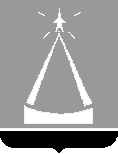 ГЛАВА  ГОРОДСКОГО  ОКРУГА  ЛЫТКАРИНО  МОСКОВСКОЙ  ОБЛАСТИПОСТАНОВЛЕНИЕ30.12.2022  №  847-пг.о. ЛыткариноО досрочном прекращении реализации муниципальной программы«Формирование современной комфортной городской среды» на 2020-2030 годы В соответствии со ст. 179 Бюджетного кодекса Российской Федерации, Положением о муниципальных программах городского округа Лыткарино, утвержденным   постановлением   главы   городского  округа   Лыткарино    от 02.11.2020 № 548-п,  с учётом постановления главы городского округа Лыткарино от 15.11.2022 № 717-п «Об утверждении муниципальной программы «Формирование современной комфортной городской среды» на 2020-2030 годы», постановляю:1. Досрочно прекратить реализацию муниципальной программы «Формирование современной комфортной городской среды» на 2020-2030 годы, утвержденную постановлением главы городского округа Лыткарино от 31.10.2019 № 845-п «Об утверждении муниципальной программы «Формирование современной комфортной городской среды» на 2020-2024 годы». 2. Признать утратившими силу:  2.1. постановление главы городского округа Лыткарино Московской области от 31.10.2019 № 845-п «Об утверждении муниципальной программы «Формирование современной комфортной городской среды» на 2020-2024 годы»; 2.2. постановление главы городского округа Лыткарино Московской области от 13.03.2020 № 142-п «О внесении изменений в муниципальную программу «Формирование современной комфортной городской среды» на 2020-2024 годы»; 2.3. постановление главы городского округа Лыткарино Московской области от 19.05.2020 № 251-п «О внесении изменений в муниципальную программу «Формирование современной комфортной городской среды» на 2020-2024 годы»;2.4. постановление главы городского округа Лыткарино Московской области от 17.06.2020 № 287-п «О внесении изменений в муниципальную программу «Формирование современной комфортной городской среды» на 2020-2024 годы»;2.5. постановление главы городского округа Лыткарино Московской области от 20.07.2020 № 344-п «О внесении изменений в муниципальную программу «Формирование современной комфортной городской среды» на 2020-2024 годы»;2.6. постановление главы городского округа Лыткарино Московской области от 27.08.2020 № 425-п «О внесении изменений в муниципальную программу «Формирование современной комфортной городской среды» на 2020-2024 годы»;2.7. постановление главы городского округа Лыткарино Московской области от 06.10.2020 № 492-п «О внесении изменений в муниципальную программу «Формирование современной комфортной городской среды» на 2020-2024 годы»;2.8. постановление главы городского округа Лыткарино Московской области от 22.10.2020 № 531-п «О внесении изменений в муниципальную программу «Формирование современной комфортной городской среды» на 2020-2024 годы»;2.9. постановление главы городского округа Лыткарино Московской области от 14.12.2020 № 636-п «О внесении изменений в муниципальную программу «Формирование современной комфортной городской среды» на 2020-2024 годы»;2.10. постановление главы городского округа Лыткарино Московской области от 14.12.2020 № 638-п «О внесении изменений в муниципальную программу «Формирование современной комфортной городской среды» на 2020-2024 годы»;2.11. постановление главы городского округа Лыткарино Московской области от 28.01.2021 № 33-п «О внесении изменений в муниципальную программу «Формирование современной комфортной городской среды» на 2020-2024 годы»;2.12. постановление главы городского округа Лыткарино Московской области от 28.01.2021 № 34-п «О внесении изменений в муниципальную программу «Формирование современной комфортной городской среды» на 2020-2024 годы»;2.13. постановление главы городского округа Лыткарино Московской области от 18.06.2021 № 327-п «О внесении изменений в муниципальную программу «Формирование современной комфортной городской среды» на 2020-2024 годы»;2.14. постановление главы городского округа Лыткарино Московской области от 13.09.2021 № 452-п «О внесении изменений в муниципальную программу «Формирование современной комфортной городской среды» на 2020-2024 годы»;2.15. постановление главы городского округа Лыткарино Московской области от 29.12.2021 № 702-п «О внесении изменений в муниципальную программу «Формирование современной комфортной городской среды» на 2020-2024 годы»;2.16. постановление главы городского округа Лыткарино Московской области от 11.04.2022 № 208-п «О внесении изменений в муниципальную программу «Формирование современной комфортной городской среды» на 2020-2029 годы»;2.17. постановление главы городского округа Лыткарино Московской области от 28.06.2022 № 395-п «О внесении изменений в муниципальную программу «Формирование современной комфортной городской среды» на 2020-2029 годы»;2.18. постановление главы городского округа Лыткарино Московской области от 03.11.2022 № 671-п «О внесении изменений в муниципальную программу «Формирование современной комфортной городской среды» на 2020-2030 годы»;2.19. 	постановление главы городского округа Лыткарино Московской области от 30.12.2022 № 830-п «О внесении изменений в муниципальную программу «Формирование современной комфортной городской среды» на 2020-2030 годы».3. Настоящее постановление вступает в силу с 01.01.2023 года.4. Управлению   жилищно-коммунального   хозяйства  и  развития       городской   инфраструктуры  города Лыткарино (Стрела М.А.) обеспечить опубликование  настоящего постановления в установленном порядке и     размещение на официальном сайте городского округа Лыткарино в сети   «Интернет».5. Контроль за исполнением настоящего постановления возложить на заместителя главы Администрации городского округа Лыткарино             М.В.Новикова.К.А. Кравцов